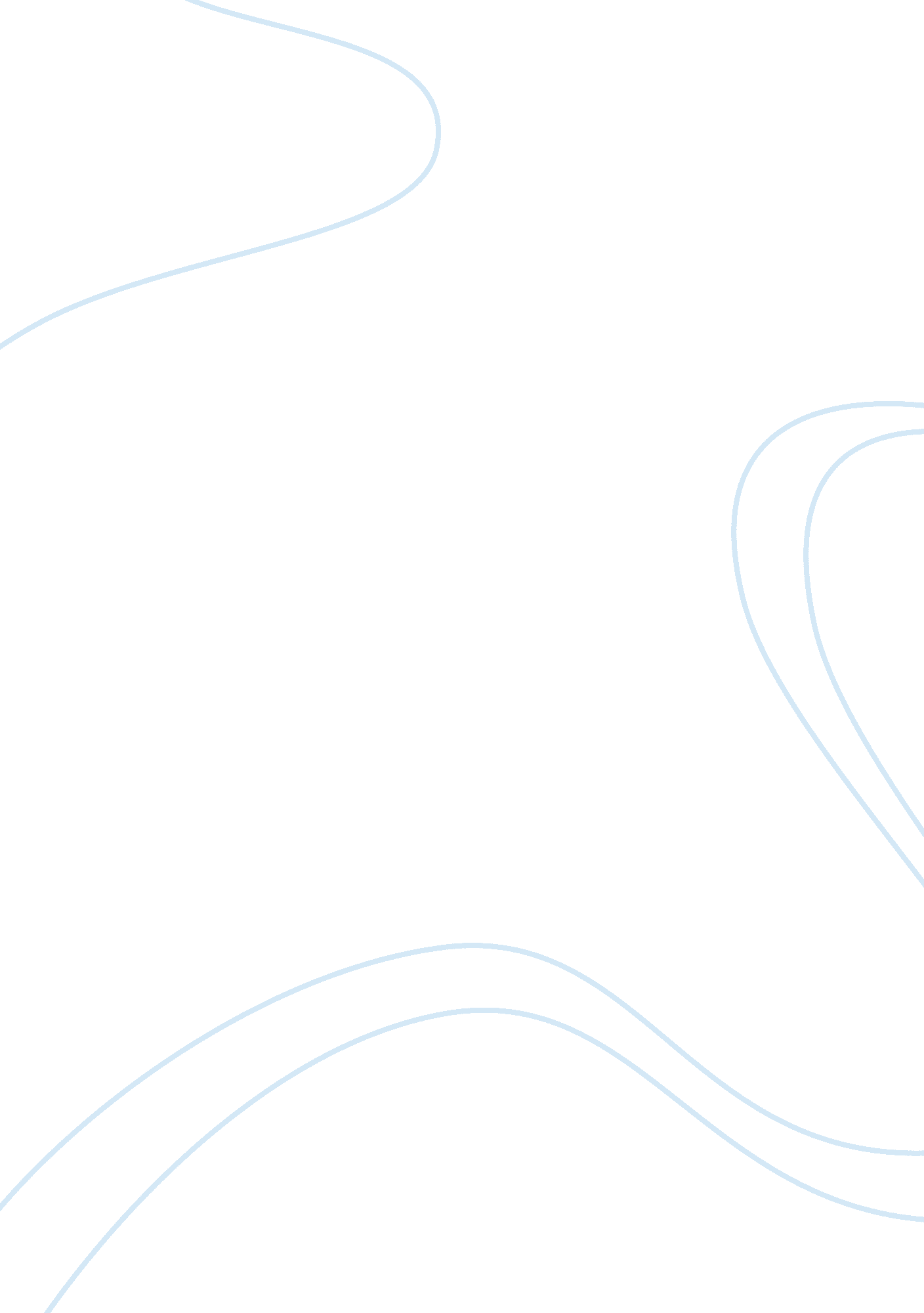 The building of the holocaust memorial report exampleLaw, Criminal Justice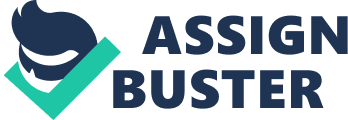 Notably, building of the Holocaust Memorial is a waste of resources and money. The entire issue of memorial building is just but huge stones in middle of Germany capital city Berlin. The idea to build the Holocaust Memorial was proposed in the year 1988, it was meant to commemorate the murder that took place in the hands of Hitler, six million Jews died. As a matter of fact, the totality of Holocaust and memories of the past cannot be created in bronze and stone. The idea of building sculptures is more of the physical part of the murder of innocent children, but does not signify more of the real facts; it is just a total waste of resources. The director and Architect of the Holocaust memorial is Peter Eisenman. It is quite clear that the main reason why Germany proposed the building of the memorial site is because of their quilt. It is actually a remainder of the injustices done to Six million Jews. But the big question is does it stand for the purpose? The Memorial wants only to remember six million victims, yet there were other five million victims who were not remembered. 
In fact the Holocaust was under the rule of Hitler; hence currently people are not much concerned with what happened during that time. Perhaps it is more significant to remember those who were murdered, but not by constructing huge buildings with nothing inside. Because Germans feel guilty of what happened on the Holocaust, Peter decided to build a memorial building for the Jewish victims in Europe. The underground building is just fantastic for such memories, but the upper building is too much. Arguably, why did individuals like Peter not think of the Jewish victims and where were they for all that time? In his video clip peter asserted that individuals should not be surprised why there is such a building. He clearly said that it is meant to remember the Jews who died. This does not make any sense, what occurred during that time will not be forgotten any sooner in the entire world, with or without such a building. In fact there are people in the world who are not aware of the Memorial site, yet they remember what happened under Hitler’s rule. Therefore, the waste of resources in building the memorial is not justified. Actually, what Hitler did was horrible and it is our prayer that such a tragedy should not happen again. Holocaust Memorial is meant to stop prejudice as well as human suffering, but for such a memorial that wasted a lot of money to remember only Jews is a prejudice. This memorial should remember all who died during that era regardless of their religion. Conclusively, building of Holocaust memorial is good for remembrance, but it wasted a lot of money and does not serve the purpose. 